Propozycje działań i aktywności w domu dla dzieci  z gr. IIICzwartek: 30.04.2020r.Temat: Nasze ulubione książki.CeleDziecko:rozumie rolę książek w przekazywaniu informacji i treści kulturowych wyjaśnia znaczenie książek dla zdobywania wiedzy o otaczającym świecie i rozwijania wyobraźni porusza się do rytmu wygrywanego na instrumencie perkusyjnym ogląda różne książki przelicza książki na półce potrafi wymienić cechy książki i przyporządkować ją do określonej kategorii intonuje melodię do podanego tekstuZajęcia poranne Przekazywanie wiedzy – zabawa integracyjna. Nauczyciel prosi dzieci, żeby każde wzięło jedną białą kartkę i złożyło ją na pół, w taki sposób, jakby trzymało w rękach książkę. Nauczyciel wyjaśnia, że dzięki książkom informacje wędrują od człowieka do człowieka. Każde dziecko trzyma w dłoni taką samą „książkę” jak nauczyciel. Nauczyciel rozkłada swoją i umieszcza na niej piłeczkę. Piłeczka jest symbolem informacji, którą pisarz chce przekazać czytelnikowi. Nauczyciel podaje piłeczkę ze swojej kartki do kartki dziecka stojącego obok niego w kręgu, a ono przekazuje ją dalej – należy tak manipulować arkuszem papieru, żeby nie przekazywać piłeczki w inny sposób, niż przez przełożenie jej bez dotykania z arkusza na arkusz. Na zakończenie zabawy dzieci mogą dostrzec, ile osób otrzymało „informację” wędrująca z książkami do czytelników. Środki dydaktyczne: biała kartka dla każdego uczestnika zabawy, piłeczka Muzyczne książki – zabawa muzyczno-rytmiczna. Nauczyciel odtwarza nagranie utworu „Fiesta aymara”. W trakcie trwania utworu dzieci wykonują następujące czynności: uderzanie w tempie ćwierćnutowym w okładkę książki ułożonej przed dzieckiem na podłodze; uderzanie w tempie ósemkowym w okładkę książki ułożonej przed dzieckiem na podłodze; na przemian unoszenie książki ponad głowę i opuszczanie w tempie ćwierćnutowym; przyciskanie książki do piersi i uderzanie na przemian otwartymi dłońmi w okładkę w tempie ósemkowym; układanie kolejno książki z prawej strony, na kolanach, z lewej strony i na powrót na kolanach w tempie ćwierćnutowym; ułożenie książki na kolanach, uderzanie na przemian dłońmi w podłogę z prawej i lewej strony ciała w tempie ósemkowym. Nauczyciel może kompilować układ z opisanych powyżej czynności w dowolny sposób, dostosowując go do możliwości dzieci. Środki dydaktyczne: CD Utwory nr 11 „Fiesta aymara”, książka dla każdego dziecka Bajkowa gimnastyka – zestaw ćwiczeń porannych.Czerwony Kapturek – bieg po obwodzie koła, na umówiony sygnał wykonanie skłonu raz do prawej nogi, raz do środka i raz do lewej nogi, naśladowanie Czerwonego Kapturka, który zbiera kwiaty. Pinokio – wykonanie pajacyków, naśladowanie skaczącego Pinokia. Siedmiu krasnoludków – spacer po obwodzie koła w pozycji kucznej, z trzymaniem dłońmi za kostki, naśladowanie krasnoludków maszerujących do pracy. Mała Syrenka – leżenie na plecach, równoczesne unoszenie do pionu i opuszczanie złączonych oraz wyprostowanych w kolanach nóg, naśladowanie syrenki, która pluska ogonem. Kubuś Puchatek – napinanie i rozluźnianie mięśni brzucha – jak Kubuś, który jest raz głodny, a innym razem najedzony. Jaś i Małgosia – stanie w parach, z twarzami zwróconymi do siebie nawzajem, chwytanie się nawzajem za ramiona i wykonanie skłonu w przód, naśladowanie dzieci, które szukają na ścieżce kamyczków wyrzuconych przez Jasia z kieszeni. Kot w butach – wykonanie kociego grzbietu (naprzemienne zaokrąglanie i prostowanie pleców w pozycji podpartej w klęku). Królowa Śniegu – powolny spacer po obwodzie koła, nabieranie powietrza nosem, wypuszczanie ustami, naśladowanie Królowej Śniegu, która mrozi świat swoim oddechem. Zajęcia główne Dlaczego trzeba czytać książki? – rozmowa kierowana. Nauczyciel wyjaśnia, że zaraz zaprezentuje dzieciom magiczny przedmiot, dzięki któremu zyskają wielkie supermoce. Będą potrafiły czytać w myślach innych ludzi, poznają tajemnice niewyjaśnionych zagadek, będą mogły przenosić się w różne nieznane sobie miejsca (nawet do miejsc, które nie istnieją na kuli ziemskiej), odkryją, jak wyglądało życie w dawnych czasach, będą mogły poznać maszyny, które nie potrzebują kierowców, żeby się poruszać i zyskają wiele innych ciekawych umiejętności. Następnie prezentuje dzieciom książkę. Dzieci zastanawiają się, czy faktycznie dzięki książkom można osiągnąć te wszystkie rzeczy. Uzasadniają swoje stanowisko. Środki dydaktyczne: książka Między książkami – zabawa muzyczno-ruchowa. Nauczyciel wspólnie z dziećmi rozkłada na dywanie kilka obręczy hula-hoop. Dzieci układają w tych obręczach książki o różnej tematyce, różnych formatach i wyglądzie. Następnie nauczyciel przygrywa na tamburynie, a dzieci poruszają się do rytmu. Na przerwę w muzyce dzieci ustawiają się wokół najbliższej obręczy i oglądają książki, które znajdują się wewnątrz. Po chwili nauczyciel ponownie rozpoczyna grę na instrumencie, a dzieci poruszają się pomiędzy obręczami. Ważne jest, żeby podczas zabawy dwa razy nie podchodzić do tej samej obręczy. Środki dydaktyczne: hula-hoop, różne książki, tamburynJakie znam książki? – zabawy z kategoryzowaniem. Nauczyciel prosi dzieci, żeby zastanowiły się, jak można posegregować te wszystkie książki, które są rozłożone w obręczach i na półkach. Dzieci mogą spróbować samodzielnie lub z pomocą nauczyciela wymyślać różne kryteria, np. książki małe i duże, książki o twardych i miękkich stronach, książki o określonej tematyce, książki z ilustracjami, książki wyłącznie z obrazkami, książki wyłącznie z literami. Dzieci wymyślają, jak powinna wyglądać ikonka, która będzie określać każdą kategorię, a nauczyciel rysuje ją w przygotowanym wcześniej kółeczku. Środki dydaktyczne: różne książki, papierowe kółeczka o średnicy ok. 10 cm, flamastry Ile książek jest na tej półce? – zabawa matematyczna. Nauczyciel nakleja na dywanie 4–6 pasków z taśmy malarskiej (lub układa sznurki/skakanki), informując, że są to półki na książki. Dzieci rzucają dużą kostką do gry, przeliczają liczbę oczek i układają na wyznaczonej półce odpowiednią liczbę książek. Potem dzieci wskazują półkę, która ma najwięcej książek oraz tę, na której jest ich najmniej. Jeśli są półki, na których znajduje się taka sama liczba sztuk, mogą także je wskazać. Po wykonaniu zadania z wykorzystaniem konkretnych przedmiotów nauczyciel prosi dzieci, żeby spróbowały samodzielnie policzyć, ile jest książek na ilustracji w kartach pracy. Dzieci mogą również dorysować trzy książki w dowolnie wybranych miejscach. Zadaniem dzieci jest także narysowanie kresek w liczbie odpowiadającej liczbie książek znajdujących się na każdej półce i wskazanie półki z największą i najmniejszą liczbą książek. Środki dydaktyczne: KP4 s. 12, taśma malarska, książki, duża kostka Biedronkowy masażyk – zabawa relaksacyjna przy piosence Podczas utrwalania piosenki nauczyciel prowadzi zabawę – masażyk. Dzieci tworzą duże koło wiązane i siadają na dywanie jedno za drugim, dość blisko, aby móc dotknąć pleców kolegi lub koleżanki. Podczas zwrotek dzieci rysują na plecach ścieżkę, którą podąża biedronka. Podczas refrenu pukają delikatnie palcami – rysują kropki w pulsie ćwierćnutowym. Środki dydaktyczne: CD Piosenki nr 28 „Kropki biedronki”Zajęcia popołudniowe Jaka jest ta książka? – zabawa rytmiczno-ruchowa rozwijająca myślenie. Dzieci wykorzystują w tej zabawie zestaw ikon wykonanych w czasie zajęć głównych do określania kategorii książek. Każde dziecko siedzące w kręgu wybiera sobie jedną książkę. Przy akompaniamencie muzyki osoba wskazana przez nauczyciela spaceruje po obwodzie koła, niosąc obręcz hula-hoop ponad głowami kolegów. Na przerwę w muzyce dziecko opuszcza obręcz, łapiąc do niej jedną z siedzących osób. Wybrany przedszkolak ma za zadanie ułożyć z ikonek zestaw określający właściwości wybranej przez siebie książki (np. książka w twardej oprawce, z obrazkami, mała, o samochodach). Gdy mu się to uda, zabawa rozpoczyna się od początku. Środki dydaktyczne: wykonane wcześniej krążki z kategoriami, książki, CD Utwory nr 22 „Kosered”, hula-hoop Tworzenie melodii do wyliczanek – zabawa muzyczna.Dzieci powtarzają za nauczycielem proste rymowanki o postaciach z bajek. Dzieci śpiewają je na wymyślone przez siebie melodie. Przykładowe rymowanki: Ene, due, rabe, pocałujesz żabę, Zamieni się w królewicza, taki w bajkach zwyczaj! Raz Kopciuszek, ele-mele, Zgubił szklany pantofelek. Książę błąka się i szuka, Może do mnie też zastuka? Raz dwa trzy, dziś królewną jesteś ty! Malowana bryczka, para białych koni, do krainy bajek jadę, nikt mnie nie dogoni! 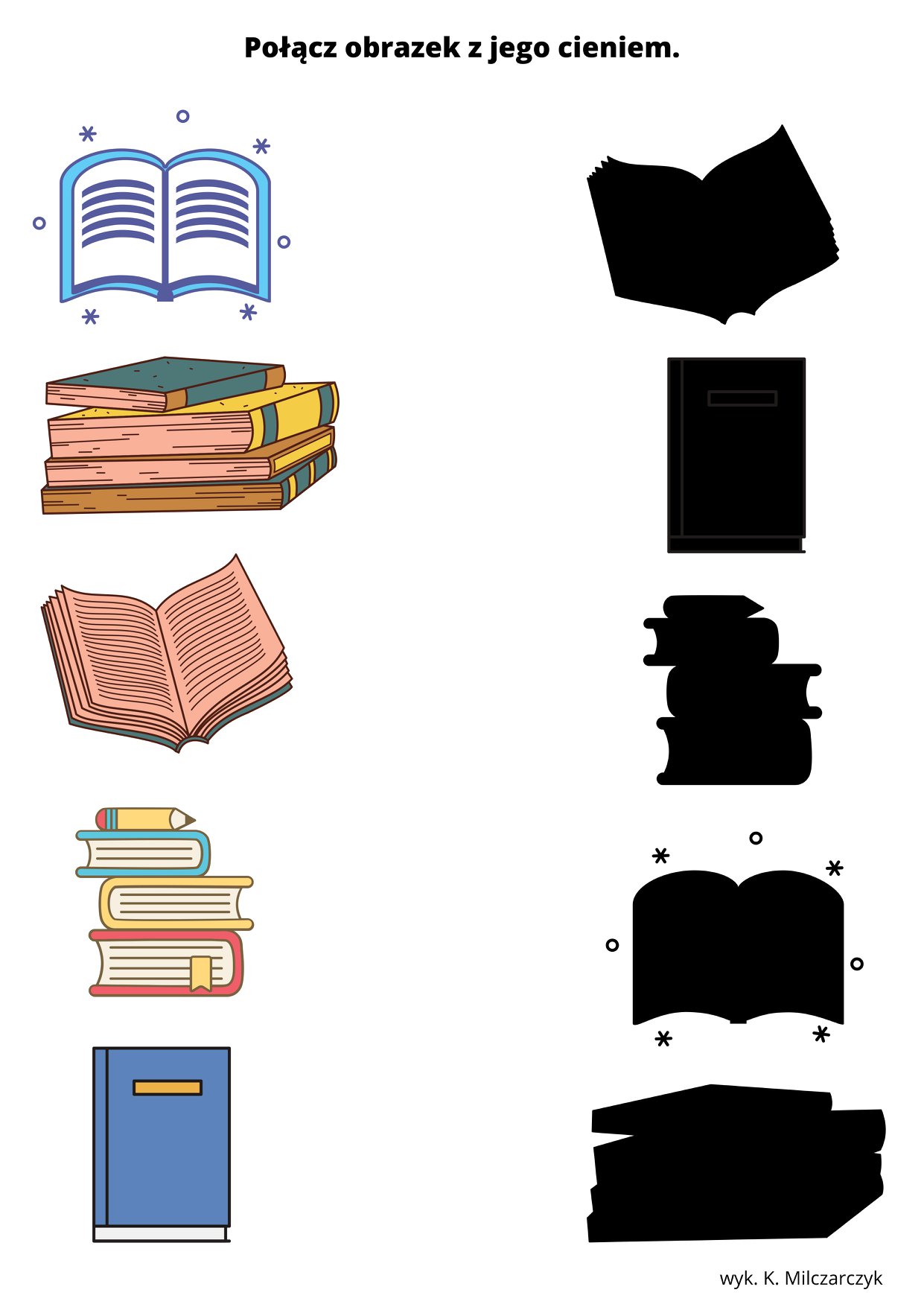 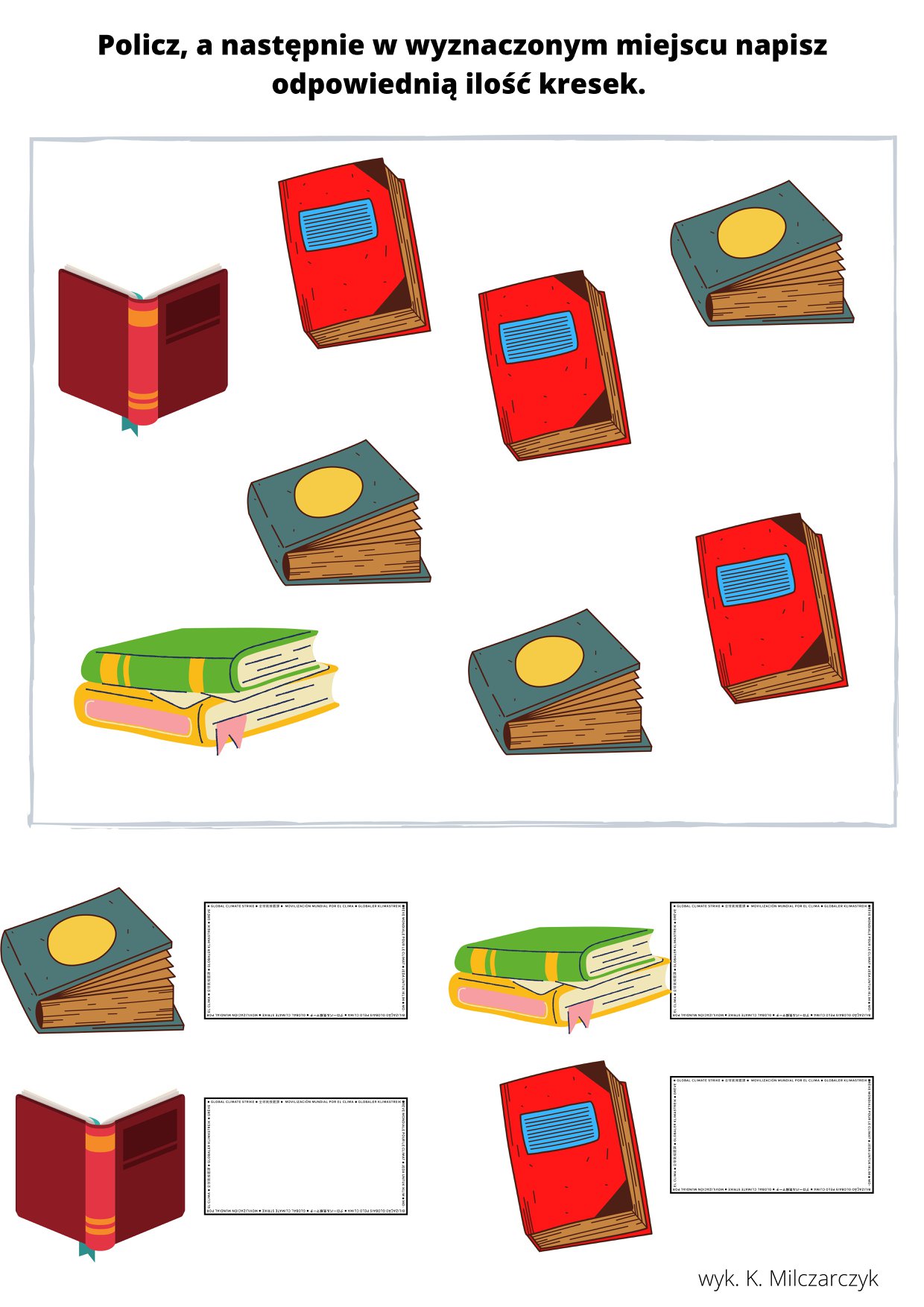 